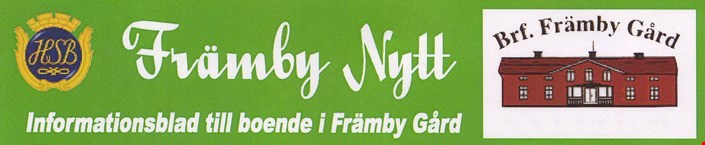 Budget 2021                                                                                                                                                   HSB:s ekonom Christina Rantanen jobbar just nu med de sista pusselbitarna i kommande års budget och hon ser inget behov i höjda avgifter.Värmesystemet som var på tapeten tidigare i år med investeringar i bland annat nya ventiler för enklare och säkrare avstängningar och injusteringar, skjuts framåt i tiden. Endast en offert kom in och att göra en mycket stor och kostsam investering med endast en offert i botten, känns mindre bra.Styrelsen tittar just nu istället på ett tänkbart fönsterbyte som kan bli aktuellt med start 2021 och avslut 2023. Kostnaden för denna investering landar på mellan 10-20 miljoner kronor. Här finns ännu inget styrelsebeslut då en process med offertarbete först måste få ha sin gång.Föreningen har nästan lika mycket pengar sparade som det finns kvar i lån och en tanke med ett så stort projekt som fönster kan vara att finansiera 50% med nya lån samt 50% med egna medel.   Föreningens placeringar på drygt 18 miljoner kronor ligger placerade rullande på 5 år (2021-2025) till mellan 1,5 % till 2,5 % räntemässigt. Nya lån kan idag fås för föreningen till runt 1%.                                                                                                                                                                                                                                                                                                                                                                                                                                                                                                                                                                                  Tvättstugor med automatisk dosering av tvättmedel                                                                                 Styrelsen har beslutat att prova ett självdoserande system med tvättmedel i Herrgårdens två tvättstugor. Baserat på tvättens vikt och valt tvättprogram beräknar och fördelar systemet exakt rätt mängd tvättmedel och vatten. På så sätt uppnås maximal effektivitet och bästa möjliga tvättresultat.                                                                                                                                                                                                                                                                                                         Snickarboden får en utökad yta                                                                                                           Föreningens snickarbod, belägen mittemot Herrgården har under de senaste åren                                         fått alltfler verktyg och därigenom mer möjligheter för dig som medlem att utföra                                    olika projekt. Problemet har dock varit att det har känts allt trängre ytmässigt.                                   Vävstugan som har varit belägen i rummet innanför och som har utnyttjats mindre                                      och mindre de senaste åren, har nu därför avvecklats och nu skapas större utrymme                                     för alla hemma fixare med projekt som kan kännas bra att lyfta ut från den egna bostaden.  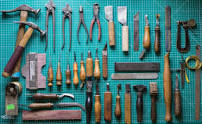 Motioner till stämman 2020                                                                                                                          Till föreningsstämman i juni inkom 10 motioner men med inriktning på poströstning och endast en minimal fysiskt stämma så var förhoppningen att en extrastämma nu under hösten skulle kunna behandla dessa motioner på ett riktigt sätt. Styrelsen kan dock inte med dagens status gällande                                  pandemin rättfärdiga en fysisk extrastämma och därför ser den bästa möjligheten                                          ut att hänskjuta dessa 10 motioner till 2021. Motioner och styrelsens svar finns att                                       läsa på hemsidan under ”Boendeinformation”    https://www.hsb.se/malardalarna/brf/Framby_gard/boendeinformation/motioner-till-stamman-2020-som-hanskjuts-till-2021/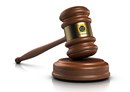 Föreningens expedition på 12A                                                                                                      Föreningens expedition med ordinarie öppethållande den första måndagen i varje månad är tillsvidare stängd med tanke på den aktuella samhällssituationen. Du som medlem kan med enkla medel komma i kontakt med styrelsen via kontaktinfo på omstående sida. OBS! Viktigt att tänka på OBS!                                                                                                                       Tvättstugorna: Tänk på att tömma ur fickor i din tvätt för att undvika onödiga och dyra reparationer med rensning och byte av avloppsventiler i tvättmaskinerna.                                                                             Gym: Det har den senaste tiden tyvärr slarvats med smutsiga skor på gymmet. Detta fungerar givetvis inte och då det inte förekommer någon daglig städning så är alternativet att stänga igen för träning vilket är synd för de flesta som följer uppsatta regler.                                                                                                   Kompostpåsar: Kompostpåsarna hålls fortsatt inlåsta i snickarboden samt i tvättstugan i 9:an då så många stölder runt om i Falun tvingade fram denna åtgärd. Vita taggen utan kod är det som gäller och varje kilo kompostmateriel är billigare för föreningen kostnadsmässigt per kilo än om det hamnar i brännbart.                                                                                                     Felanmälan till HSB MälarDalarna: Problem i lägenheterna ska anmälas direkt till HSB MälarDalarna, felanmälan 010 303 27 00. Kostsamma jourutryckningar måste givetvis undvikas i möjligaste mån. Kontaktuppgifter vid frågor om parkeringar, garage och extra förråd                                                     Mail: 37forvaltare@hsb.se, telefon:  010 303 27 89 (Marcus)Kontaktuppgifter vid frågor om bokningssystemet (Gym, tvättstugor och övernattningslägenhet 12A) Varje medlems två vita taggar har fått en anknytande fyrsiffrig kod som måste nyttjas vid inpassering till 12A vid bokad övernattning. Kontakta Joakim Lundberg jocko.l@icloud.com eller sms till 070 630 84 41.Kontaktuppgifter vid frågor om föreningens gym                                                                                  Katja Wingqvist 070 710 42 51Diverse övriga kontaktuppgifter                                                                                                          Styrelsen har som målsättning att dagligen bevaka inkorgen gällande mail till styrelsen.frambygard@telia.com Följ även händelseutvecklingen i föreningen via hemsidan, https://www.hsb.se/malardalarna/brf/Framby_gard/Maud Nordström, ordförande i styrelsen	 		                            072 228 60 31	Christer Kling, ansvarig för diverse vicevärdsuppgifter	                            070 402 91 74HSB MälarDalarna					      010 303 27 00Telia Support	          				      020 24 02 50Nomor (skadedjur)   Försäkringsnummer hos Dalarnas 72035                                      023 79 29 90                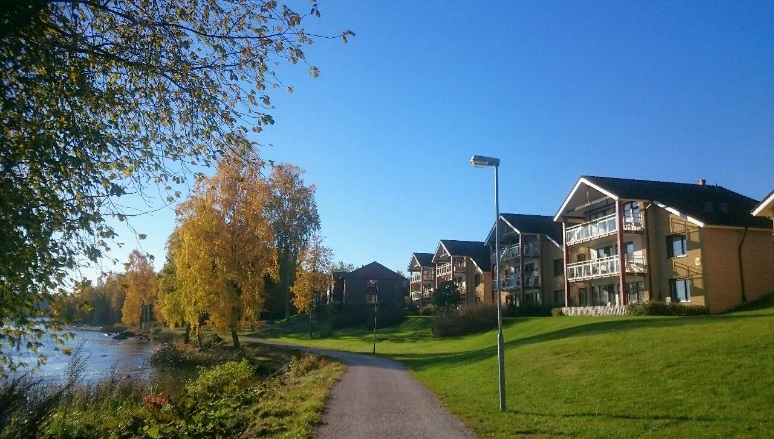                                                                 Falun 2020-10-02                                                                        Styrelsen